DIRECCIONES DE COMITÉS MUNICIPALES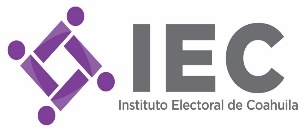 PROCESO ELECTORAL 2016-2017Información actualizada al 13 de enero de 2017MUNICIPIODOMICILIOPRESIDENTE / ACELULAR REDAbasoloPrivada Abasolo s/n, entre calle V. Carranza y José María Morelos, Zona Centro, C.P. 25540Araceli Mendoza Galarza844 319 12 99AcuñaCalle Héroes de Nacozari #605, entre Capitán Leal y Atilano Barrera, Colonia Benito Juárez, C.P. 26215J. Jesús Barrón González844 319 11 01AllendeCalle Independencia #204 oriente, entre Hidalgo y Manuel Acuña, Zona Centro, C.P. 26530  Naida Susana Jiménez Montes844 362 45 64ArteagaCalle Benito Juárez S/N, entre Escobedo y Centenario, Zona Centro, C.P. 25350.René González Gómez844 362 45 58Candela Calle Benito Juárez #102, entre Allende y Simón Bolívar, Zona Centro, C.P. 25570Juanita Maribel Zúñiga Ontiveros844 319 10 22Castaños Calle Zaragoza #314, local c y d , entre Cuauhtémoc y Porfirio Díaz, Zona Centro, C.P. 25870César Pérez Villarreal844 362 45 69CuatrocienegasCalle Cuauhtémoc #209, entre Morelos y Zaragoza, Zona Centro, C.P. 27640Hilda Margarita Cantú Lumbreras844 362 45 59EscobedoCalle Oriental S/N, entre Mina y Bravo, Ejido 1 de mayo. C.P. 25490Alma Patricia Graham Hernández844 362 45 65Francisco I. Madero Liverpool #40 entre calle Niza y boulevard Madero, Colonia Madero , C.P. 27900Melquiades Alonzo Madrid844 362 45 51Frontera Calle Francisco I. Madero #410, entre Guerrero y Melchor Múzquiz, Zona Centro (antiguo local de SIMAS), C.P. 25600Juan Alberto Velázquez Esquivel844 362 45 52General Cepeda Calle General Cepeda #307 entre Zaragoza y Guerrero,  Zona Centro. C.P. 25950Víctor Reyna Montoya844 319 34 82GuerreroManuel Pérez Treviño S/N, entre Guerrero y Calle Mariano Abasolo, Zona Centro, C.P. 26640.Jesús Martínez Morales844 319 10 67Hidalgo Calle  Flores Tapia S/N, entre Abasolo y Av. Melchor Múzquiz, Zona Centro, C.P. 26670Liliana de la Cruz Flores844 319 15 79JiménezCalle Cerrada #104, entre Miguel Hidalgo y Allende, Zona Centro, C.P. 2640.Juan Antonio Nava Sandoval844 362 45 62JuárezCalle Josefa Ortiz de Domínguez S/N, entre Hidalgo y calle Nueva, Zona Centro, C.P. 25400.Florencio Sustaita Mata844 362 45 50LamadridFrancisco Sánchez Falcón S/n, esquina Miguel de La Madrid, entre Miguel De la Madrid y Privada Guerrero, Col. Manuel W. González, C.P. 27700Martina Gaytán Medrano844 362 45 55MatamorosCalle Niños Héroes #118 sur, entre Av.  Independencia e Hidalgo, Zona Centro, C.P. 27440.Arturo Rodríguez Reyes844 362 45 77MonclovaFrancisco I. Madero #700, entra Barranquilla y Río de Janeiro, Col. Guadalupe, C.P. 25750.Marco Antonio Galván Reyes844 362 45 75Morelos Calle Zaragoza 14 poniente, entre Mina y Abasolo, Zona Centro, C.P. 26500.Juan Isidro Campos Sánchez844 362 45 61MúzquizCalle Lucio Blanco S/N, esquina con Félix U. Gómez, Col. El Magisterio (colinda con Parque de Múzquiz), C.P. 26340Héctor Flores Fuentes844 362 45 54NadadoresVenustiano Carranza #5, entre Guerrero y Morelos, Zona Centro, C.P. 27550Yesenia Yuvicela Ledezma de la Cruz844 362 45 71NavaCalle Terán #250, entre Allende Norte y Morelos, Zona Centro, C.P. 26170Ma. Santos Almendariz Corpus844 362 45 57OcampoCalle Emilio Carranza S/N, entre Zaragoza y Escobedo, Zona Centro, C.P. 27500Porfirio Martínez Vásquez844 362 45 56ParrasCalle Martín Torres S/N, esquina con Coronel Isidro Treviño, Zona Centro, C.P. 27980Juan Antonio Medina Juárez844 319 16 05Piedras NegrasCalle Raúl de Luna Fisher 504, entre Bordo Sur y Prolongación 5 de mayo, Col. Burócratas, C.P. 26020Edith Hernández Pérez844 319 40 60ProgresoIndependencia s/n, esquina con Vicente Guerrero, Zona Centro, C.P. 25420Vanessa Lisette Rodríguez Cerda844 362 45 76Ramos ArizpeOcampo S/N esquina con V. Carranza, entre boulevard Plan de Guadalupe y Calle Morelos, Zona Centro, C.P. 25900Juan Francisco González Solís844 362 45 60SabinasMorelos #145, entre Francisco I. Madero e Ignacio Zaragoza, Zona Centro, C.P. 26700María Idalia Aguirre Montemayor844 319 23 17SacramentoCalle Aldama #325 , entre Ejidal y Aguinaldo García, Col. 7 de abril, C.P. 27750Manuel de Jesús Navarro de la Paz844 319 48 93SaltilloPiedras Negras #1925, entre Distrito Federal y Chiapas, Col. República, C.P. 25290Alma Leticia Cerda Urbina844 362 45 68San BuenaventuraCalle Victoria #407-A, entre Maclovio Herrera y Mariano Matamoros, Zona Centro, C.P. 25500Juan Francisco Rodríguez Gómez844 319 13 93San Juan de SabinasCalle Puebla #2311, entre calle 18 de marzo y 5 de febrero, Col. Independencia. C.P. 26830 (Municipio de Nueva Rosita Coahuila).Edna Esperanza Alonso Castellanos844 362 45 70San Pedro Avenida Juárez #21 entre 5 de mayo y 16 de septiembre, Zona Centro, C.P. 27800.Félix Picazo Adame844 362 45 67Sierra MojadaCalle 5 de mayo S/N, entre Fernando Peraldi y Francisco I. Madero, Zona Centro (frente a plaza pública). C.P. 27600Ubalda Córdova Sánchez844 319 15 62TorreónMontevideo #280 esquina con Avenida Brasilia, Col. Nuevo San Isidro, C.P. 27100Ramsés Bañuelos Ferrigno844 319 13 05ViescaCalle Juan Escutia #13,entre Avenida Mariano Abasolo y Francisco Márquez, Col. Niños Héroes, C.P. 27480Juan Salas del Real844 362 45 49Villa UniónCalle Morelos 711 norte, entre General Cepeda y Revillagigedo, calle de atrás Prolongación Morelos, Zona Centro, C.P. 26600Clara Acosta Peña844 319 17 68ZaragozaCalle Lilas esquina con Justo Sierra, Zona Centro. C.P. 26450Nelda Martínez Fernández844 362 45 72